KRUH I PECIVO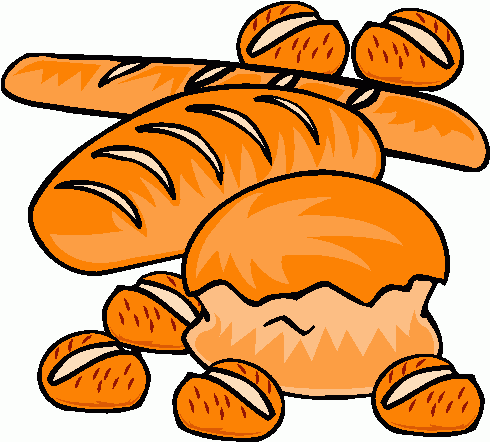 KRUHOVI, ROŠČIĆI, SLANCI…
NAŠI DRAGI ZNANCI
VEĆ RANIM JUTROM
IZ SVIH PEKARNICA
ŠALJU NAM OSMIJEHE TOPLE
SA SVOJIH RUMENIH LICA.MIRISIMA NAS POZIVAJU:
DOĐITE, POŽURITE,
A ZATIM RADOSNI
U ŠKOLU ODJURITE!* Slike i recitacija su uzete s internetskih stranica:https://vrtic-maslacak.hr/wp-content/uploads/2018/11/Naslovna-slika.gifhttp://www.pjesmicezadjecu.com/dan-kruha/pekar.html#ixzz78jmJVp6S